PHIẾU BÀI TẬP TUẦN 2 - THÁNG 4Thứ 2: BÉ VUI  HỌC CHỮ CÁI NHÉ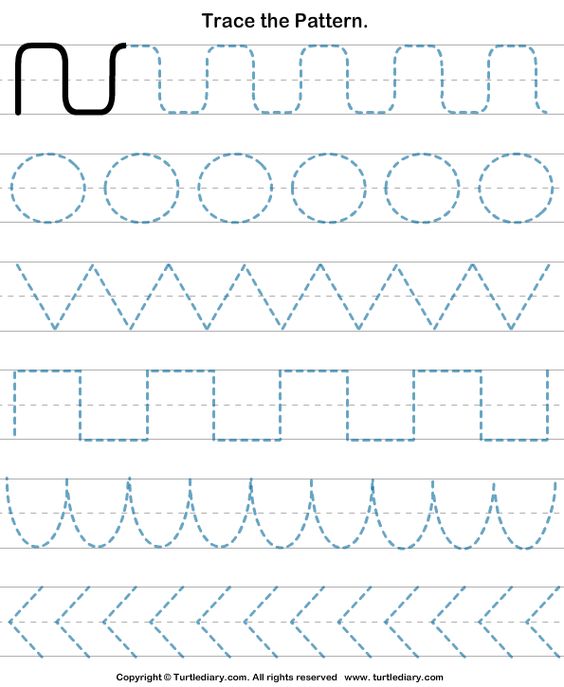 PHIẾU BÀI TẬP TUẦN 2 - THÁNG 4Thứ 3: BÉ VUI HỌC TOÁN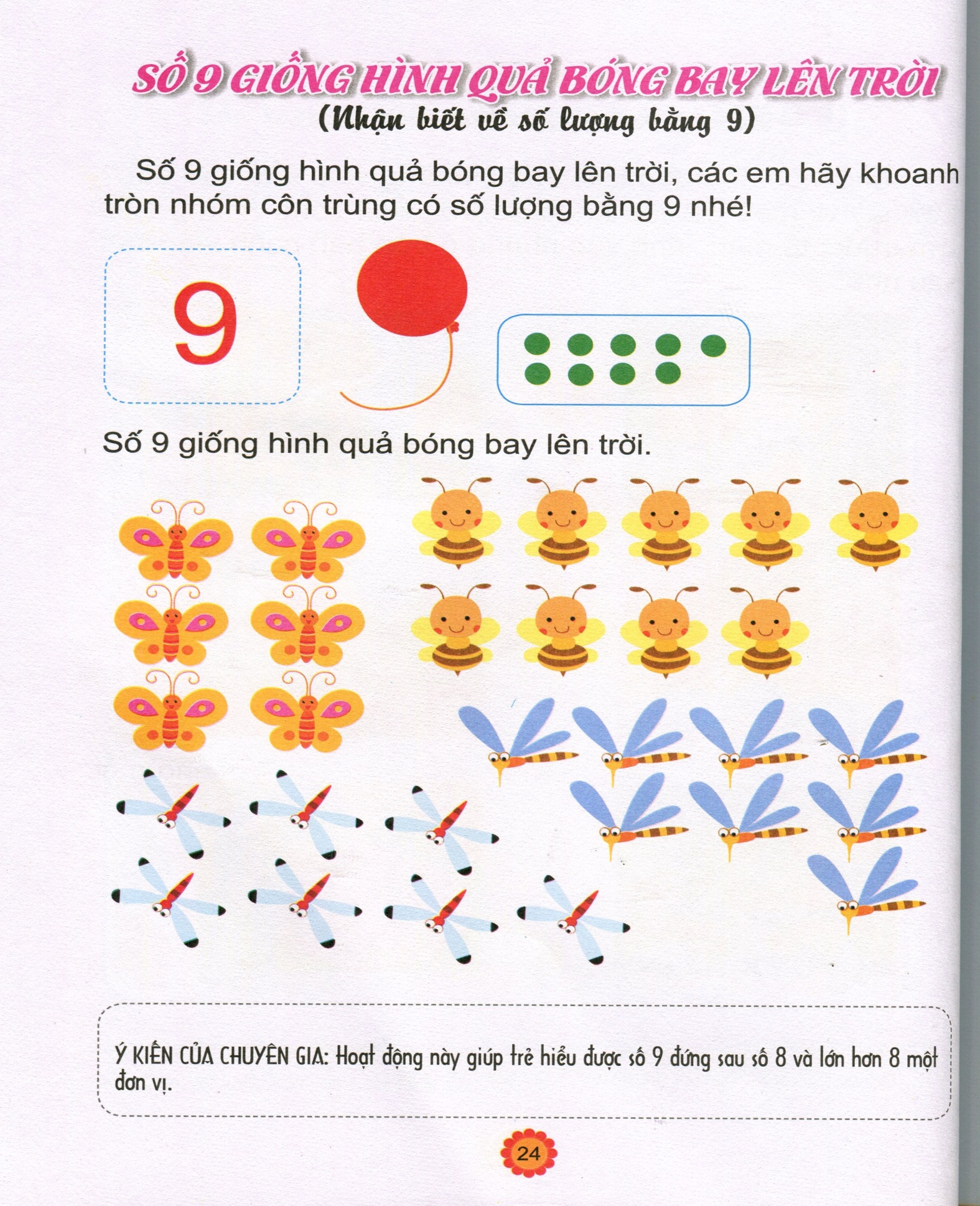 PHIẾU BÀI TẬP TUẦN 2 - THÁNG 4Thứ 4: BÉ LÀM QUEN VỚI ÂM NHẠCLời bài hát: Đường và chân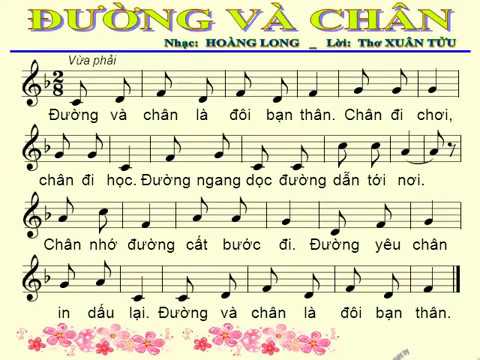 PHIẾU BÀI TẬP TUẦN 2 - THÁNG 4Thứ 5: BÉ CÙNG HỌC TẠO HÌNH NHÉ( Bé vẽ theo mẫu sau nhé)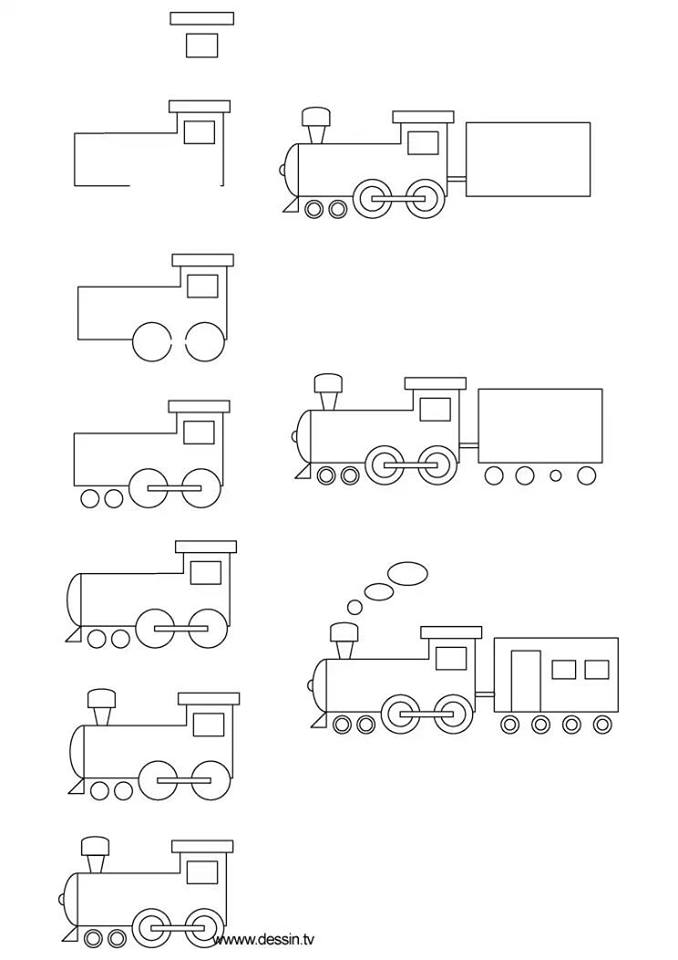 PHIẾU BÀI TẬP TUẦN 2 - THÁNG 4Thứ 6: KHÁM PHÁ KHOA HỌC(Biển báo đường bộ :Biển cấm, Biển cấm rẽ trái, Biển cấm đi ngược chiều))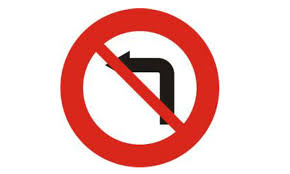 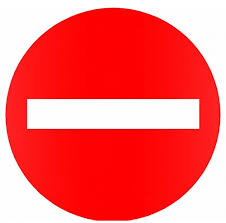 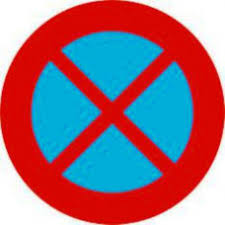 